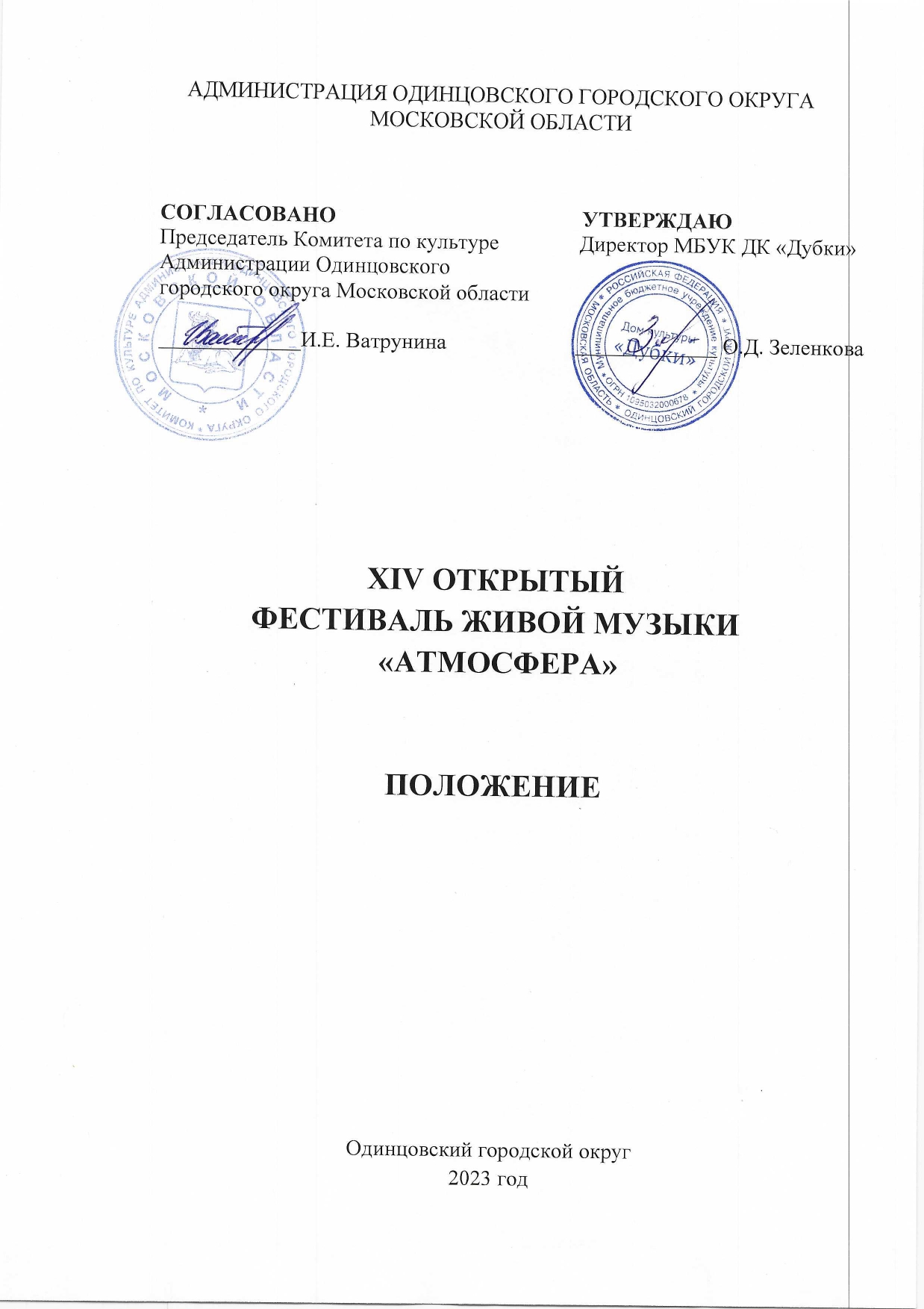 ТРАДИЦИИ и история ФЕСТИВАЛяТрадиционно Фестиваль «Атмосфера» (далее – Фестиваль) дает возможность развития музыкального творчества среди любительских музыкальных коллективов.	В 2009 году родилась идея создания многожанрового музыкального фестиваля. Вдохновителем, организатором данного проекта является Полибин Василий Валерьевич, руководитель студии музыкальных коллективов.	Фестиваль направлен на выявление ярких и талантливых исполнителей, поддержку деятельности молодёжных музыкальных групп, повышение творческого уровня и развитие творческого потенциала музыкантов, обмен творческим опытом, идеями, информацией о новых течениях музыкальной культурыЦЕЛИ И ЗАДАЧИ 2.1. Целями Фестиваля являются:- предоставление молодым музыкантам возможности для реализации их творческих способностей;- пропаганда здорового образа жизни посредством привлечения молодежи к участию в музыкальных коллективах;- поиск новых форм работы с различными социальными группами молодежи и вовлечение их в сферу творчества и социальной активности.2.2. Задачами Фестиваля являются: - объединение молодежи на основе их интересов;- выявление талантливой и творческой молодежи;- обеспечение возможности развития и творческого роста коллективов участников;- привлечение молодежи к активному творческому отдыху, альтернативному асоциальным явлениям;- выявление ярких нестандартных форм, новых приемов исполнения;-  укрепление и расширение творческих контактов между музыкантами различного возраста и национальностей, воспитание патриотизма, национальной гордости и интернационализма.УЧРЕДИТЕЛИ И ОРГАНИЗАТОРЫ ФЕСТИВАЛЯМуниципальное бюджетное учреждение культуры Дом культуры «Дубки» (далее - МБУК ДК «Дубки») при поддержке Комитета по культуре Администрации Одинцовского городского округа Московской области.4. ДАТА И МЕСТО ПРОВЕДЕНИЯ ФЕСТИВАЛЯФестиваль пройдет 01 июля 2023 года в МБУК Дом культуры «Дубки» (Одинцовский городской округ, с. Дубки, ул. Советская. д. 7).Регистрация участников в 15.00.Начало Фестиваля в 16.00.5. ОРГКОМИТЕТ ФЕСТИВАЛЯ5.1. Руководство Фестивалем осуществляет организационный комитет (далее - Оргкомитет). 5.2. Состав Оргкомитета утверждается председателем Оргкомитета.5.3. В отсутствии председателя Оргкомитета решение принимает заместитель председателя Оргкомитета. 5.4. Оргкомитет принимает решение об участии спонсоров в Фестивале.5.5. Учредитель и Оргкомитет Фестиваля во время проведения репетиций и во время выступления не несут ответственности за утерянные ценные вещи.   5.6. Оргкомитет оставляет за собой исключительное право корректировать условия проведения фестиваля; включать в программу фестиваля дополнительные мероприятия.6. УСЛОВИЯ УЧАСТИЯ В ФЕСТИВАЛЕ
6.1. Участниками Фестиваля являются: - вокально-инструментальные группы городских и сельских поселений Одинцовского округа, работающие только с «живым звуком», использование фонограмм во время концертных выступлений запрещено;- для участия в фестивале могут быть приглашены группы из Московской области и г. Москва;- возраст участников: от 16 до 40 лет (допускается участие в группе двух участников старше 40 лет);- для участников моложе 18 лет необходимо разрешение законных представителей (родителей/опекунов).6.2. Условия участия: - для участия в Фестивале необходимо подать заявку (Приложение 1) и согласие на обработку персональных данных (Приложение 2) в Оргкомитет до 20 мая 2023 г. по e-mail: odinculture@yandex.ru с указанием в теме электронного письма - «фестиваль «Атмосфера». Заявки, поданные позже указанного срока, к рассмотрению не принимаются;- продолжительность выступления не более 30 минут (вместе с подключением к аппаратуре и отстройкой звука);- всем участникам фестиваля для прослушивания предоставляются одинаковые условия: сценическая площадка, световое и звукоусилительное оборудование;- музыкальным коллективам необходимо иметь при себе оборудование личного пользования:* для инструменталистов: инструмент, провода (тип «джек-джек» линейный и инструментальный), гитарные приставки, клавишные и гитарные стойки. * для барабанщиков: «железо», стойки «хай – хет», рабочий барабан, педаль бас - бочки. - при необходимости использования нестандартного или специфического оборудования необходимо заранее согласовать возможность его подключения с Оргкомитетом Фестиваля;- коллектив, для решения вопросов звукового оформления выступления, предоставляет своего звукооператора. - участники обязаны бережно относится к оборудованию, предоставляемому Организаторами Фестиваля, в случае поломки оборудования по вине участника возместить затраты на ремонт данного оборудования;- репертуар может состоять из авторских, либо из кавер-версий известных произведений вокально-инструментальных групп и исполнителей;- в программе выступления категорически запрещена пропаганда насилия, межнациональной розни, нездорового образа жизни, а также употребление ненормативной лексики. Внешний вид участников должен соответствовать нормам приличия. Не допускается публичная демонстрация нецензурных жестов;- за безопасность участника при проведении мероприятия, во время проведения репетиций и во время выступления ответственность несет сам участник, либо руководитель делегации;- участник Фестиваля несет полную ответственность за сохранность принадлежащих ему инструментов и вещей;- участникам фестиваля необходимо прибыть не позднее, чем за час до начала мероприятия;- участник имеет право обратиться к Организаторам за помощью в дополнительной корректировке выступления не позднее, чем за 2 дня до начала конкурсного этапа Фестиваля;- нарушение отдельными исполнителями или коллективом в целом условий данного Положения, влечет за собой отстранение всего коллектива от участия в Фестивале до выяснения обстоятельств.7. ПОРЯДОК ПРОВЕДЕНИЯ ФЕСТИВАЛЯФестиваль проводится в два этапа.Первый этап Фестиваля проходит с 05 по 20 мая 2023 г. В течение данного периода Оргкомитет рассматривает и обрабатывает заявки, проводит прослушивание коллективов.  В случае необходимости по согласованию с учредителями Фестиваля предоставляет возможность для репетиций. Определяет порядок выступления музыкальных коллективов.Второй этап Фестиваля является концертным и проходит 01 июля 2023 года. Любые изменения концертной программы могут быть произведены только по согласованию с Оргкомитетом.9.	НАГРАЖДЕНИЕ По итогам Фестиваля всем участникам вручается диплом участника.8. ФИНАНСОВЫЕ УСЛОВИЯФестиваль проводится на безвозмездной основе.КОНТАКТЫТелефон: 8(498)698-97-05 (МБУК Дом культуры «Дубки»).Электронная почта: csen@list.ru Приложение 1  
к Положению о XIV Открытом фестивале живой музыки «Атмосфера»ЗАЯВКА НА УЧАСТИЕв Открытом фестивале живой музыки «Атмосфера»Направляющая сторона________________________________________________________ 
                                                (городское/сельское  поселение Одинцовского муниципального района) 

Название  группы______________________________________________________________Звания, награды коллектива (за последние 3 года) __________________________________Краткая история группы _____________________________________________________________________________________________________________________________________ФИО руководителя (лидера) группы  _____________________________________________ 
Контактная информация группы:Адрес базового учреждения (если есть) ___________________________________________Телефон учреждения/руководителя группы________________________________________e-mail:________________________________________________________________________ Стиль (музыкальное направление)________________________________________________Количество участников группы (выступающих)____________________________________ Количество сопровождающих (группа поддержки)__________________________________ Исполняемые произведения _____________________________________________________Необходимые технические требования для исполнения заявленной программы (микрофоны, музыкальные инструменты и носители, световое оформление и т.п. согласовывается дополнительно) _________________________________________________
Дата                                                                             ПодписьПриложение 2  к Положению о XIV Открытомфестивале живой музыки «Атмосфера»СОГЛАСИЕ УЧАСТНИКАНА ОБРАБОТКУ ПЕРСОНАЛЬНЫХ ДАННЫХЯ, __________________________________________________________________________,                                                      (ФИО УЧАСТНИКА)паспорт _____________выдан __________________________________________________,                        (серия, номер)                                                                    (когда и кем выдан)даю свое согласие на обработку в МБУК Дом культуры «Дубки» персональных данных для участия в XIV Открытом фестивале живой музыки «Атмосфера». Я даю согласие на использование персональных данных исключительно в следующих целях: индивидуальный учет результатов, публикация списка победителей, а также хранение данных об этих результатах на бумажных и/или электронных носителях, а также осуществление любых иных действий, предусмотренных действующим законодательством Российской Федерации.Я даю согласие, что следующие сведения: «фамилия, имя, отчество, название учреждения, результат участия, видео материал с выступлением» могут быть размещены на официальном сайте МБУК Дом культуры «Дубки».  Я согласен (сна), что следующие сведения: «фамилия, имя, отчество, название учреждения, результат участия, видео материал с выступлением» могут быть размещены в сети «Интернет».Я подтверждаю, что, давая такое согласие, я действую по собственной воле.«____»     ___________ 2023 г.       _______________                          _____________                                                                                                                                                                                                                                                                            Подпись                                               Расшифровка